ISTITUTO COMPRENSIVO STATALE “A. DIAZ” - MEDAVIAGGI D’ISTRUZIONEMEDA, _______ / _______ / ______________IL DOCENTE_________________________DESTINAZIONE ____________________________________ DATA____________________DISTANZA Km.__________________ PARTENZA H.___________ RIENTRO H.____________PROPONENTI _______________________________________________________________PLESSO ___________________________________________________________________MOTIVAZIONE_______________________________________________________________OBIETTIVO DIDATTICO _________________________________________________________________________________________________________________________________PROPOSTA CONSIGLIO CLASSE/INTERCLASSE _____________________________________DELIBERA COLLEGIO DOCENTI _________________________________________________DELIBERA CONS.ISTITUTO ____________________________________________________CLASSI PARTECIPANTI _______________________________________________________ALUNNI PER CLASSE _________________________________________________________ACCOMPAGNATORI_____________________________________________________________________________________________________________________________________COSTO TOTALE Iva compresa ____________________ costo pro-capite ________________n. quote alunni gratuiti a carico della scuola _______________________________________mezzo di trasporto________________________ agenzia/ditta________________________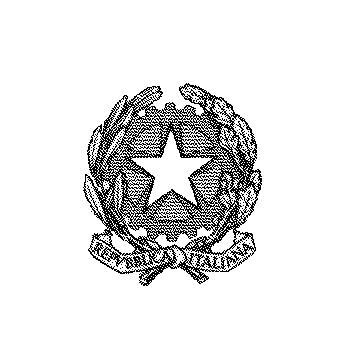 